*Doorhalen wat niet van toepassing isVoor gebruik van dit inschrijfformulier wijzen wij u tevens nog, zij het in beknopte vorm, op uw rechten voortkomend uit de Algemene Verordening Gegevensbescherming (AVG), namelijk uw recht Op inzage van alle door ons verwerkte persoonsgegevens van u of uw kind Op rectificatie indien de door ons verwerkte gegevens onjuist of onvolledig zijnOp gegevenswissing, tenzij er een wettelijke verwerkings- op bewaarplicht op rustOp beperking van de verwerking o.a. indien de juistheid van de gegevens door u worden betwist.Voor het beleid dat Fortior voert t.a.v. de privacywetgeving (AVG/GDPR) verwijzen wij naar het Fortior Privacyreglement zoals op de Fortior website gepubliceerd.Datum: Handtekening vader / verzorger:				moeder / verzorgerToestemming gebruik beeldmateriaal[Plaats], [maand] [jaar]Beste ouder/verzorger, Op onze school laten wij u met beeldmateriaal (foto’s en video’s) zien waar we mee bezig zijn. Opnames worden gemaakt tijdens verschillende gelegenheden. Bijvoorbeeld tijdens activiteiten, schoolreisjes en lessen. Ook uw zoon/dochter kan op dit beeldmateriaal te zien zijn. Wij gaan zorgvuldig om met deze foto’s en video’s. Wij plaatsen geen beeldmateriaal waardoor leerlingen schade kunnen ondervinden. We plaatsen bij foto’s en video’s geen namen van leerlingen. Daarnaast zijn wij vanuit de wetgeving verplicht om uw toestemming te vragen voor het gebruik van beeldmateriaal van uw zoon/dochter als hij/zij jonger is dan 16 jaar. Leerlingen van 16 jaar en ouder moeten zelf toestemming geven.Het is goed om het geven van toestemming samen met uw zoon/dochter te bespreken. Als u uw keuze thuis bespreekt, dan weten ze zelf waarom het gebruik van foto’s en video’s wel of niet mag. Het is goed mogelijk dat u niet wilt dat foto’s van uw kind op internet verschijnen. Uw toestemming geldt alleen voor beeldmateriaal dat door ons of in onze opdracht wordt gemaakt. Het kan voorkomen dat andere ouders foto’s maken tijdens schoolactiviteiten. De school heeft daar geen invloed op, maar wij vertrouwen erop dat deze ouders ook terughoudend zijn met het plaatsen en delen van beeldmateriaal op internet.Met deze brief vragen we u aan te geven waarvoor [SCHOOL] beeldmateriaal van uw zoon/dochter mag gebruiken. Op het toestemmingsformulier kunt u zien voor welk doel de verschillende opties gebruikt worden. Als we beeldmateriaal willen laten maken voor onderzoeksdoeleinden, bijvoorbeeld om een les van de stage- juf op te nemen, zullen we u daar apart over informeren en zo nodig om toestemming vragen. Ook als we beeldmateriaal voor een ander doel willen gebruiken, dan op het antwoordformulier vermeld staat, nemen we contact met u op. U mag natuurlijk altijd de door u gegeven toestemming intrekken. Ook mag u op een later moment alsnog toestemming geven. Zonder toestemming zal er geen beeldmateriaal van uw zoon/dochter gebruikt en gedeeld worden.Wilt uw het antwoordformulier met uw kind meegeven naar school? Alvast bedankt voor uw medewerking! Met vriendelijke groet,[naam ondertekenaar]Toestemmingsformulier gebruik beeldmateriaalHierbij verklaart ondergetekende, ouders/verzorger van …………………………………….. groep/klas ……..dat beeldmateriaal (foto’s en video’s) door [SCHOOL] gebruikt mogen worden*: * aankruisen waarvoor u toestemming geeft** let op: deze optie alleen aanbieden als de school beeldmateriaal deelt met ouders of met klassen en er apart ingelogd wordt door ouders/ leerlingen om de foto’s te bekijkenDatum: 				..............................................................................Naam ouder/verzorger:		..............................................................................Handtekening ouder/verzorger:	..............................................................................Gegevens LeerlingGegevens LeerlingAchternaam:Voorvoegsel:Voornamen:Roepnamen:Man/Vrouw:Geboortedatum:Adres:Postcode/WoonplaatsTelefoon thuis:                                                     Geheim:  Ja / Nee *Geboorteplaats:                                                     Geboorteland:Nationaliteit 1:                                                     Gezindte:Nationaliteit 2:                                                     Datum in Nederland:Huisartsenpraktijk:                                                     BSN:Welke thuistaal, behalve Nederlands, spreekt u evet. met uw kind?:Welke thuistaal, behalve Nederlands, spreekt u evet. met uw kind?:Medische gegevensMedische gegevensMedicijnen:Allergisch voor:Algemene medische gegevens:Gezinssamenstelling: (namen broers en zussen met geboortedatum)Voorschoolse educatieVoorschoolse educatieNaam peuterspeelzaal/kinderdagverblijf:VVE indicatieJa / NeeZij –instromer van school:                                                               Groep:ZorgtrajectJa / NeeWelk?Bv. Extra gesprekken op psz omtrent ontwikkeling, inzet audiologisch centrum, integrale vroeghulp, medische trajecten, bureau jeugdzorg, BCO, enz.Bv. Extra gesprekken op psz omtrent ontwikkeling, inzet audiologisch centrum, integrale vroeghulp, medische trajecten, bureau jeugdzorg, BCO, enz.Ik heb er wel / geen * bezwaar tegen, dat de school met betrokken instellingen/scholen relevante informatie over de ontwikkeling van mijn kind uitwisselt.Ik heb er wel / geen * bezwaar tegen, dat de school met betrokken instellingen/scholen relevante informatie over de ontwikkeling van mijn kind uitwisselt.Gegevens eerste verzorger: wettelijk / biologische vader / moeder / voogd *Gegevens eerste verzorger: wettelijk / biologische vader / moeder / voogd *Achternaam:Roepnaam:Geboortedatum:Geboorteland:Nationaliteit:Beroep:Alleenstaand – Gehuwd – Samenwonend – Geregistreerd Partnerschap – Gescheiden *Alleenstaand – Gehuwd – Samenwonend – Geregistreerd Partnerschap – Gescheiden *Bent u vluchteling? Zo ja , uit welk land?Mobiele telefoon:                                                               Geheim:  Ja / Nee *Emailadres:Indien ander adres dan leerling!Indien ander adres dan leerling!Adres:Postcode:Woonplaats:Gegevens tweede verzorger: wettelijk / biologische vader / moeder / voogd *Gegevens tweede verzorger: wettelijk / biologische vader / moeder / voogd *Achternaam:Roepnaam:Geboortedatum:Geboorteland:Nationaliteit:Beroep:Alleenstaand – Gehuwd – Samenwonend – Geregistreerd Partnerschap – Gescheiden *Alleenstaand – Gehuwd – Samenwonend – Geregistreerd Partnerschap – Gescheiden *Bent u vluchteling? Zo ja , uit welk land?Mobiele telefoon:                                                               Geheim:  Ja / Nee *Emailadres:Indien ander adres dan leerling!Indien ander adres dan leerling!Adres:Postcode:Woonplaats:Extra telefoonnummer met naam:Extra telefoonnummer met naam:Is er sprake van eenoudergezin:Ja / Nee  *De gezinssituatie is als volgt geregeld:Het gezag berust bij beide ouders gezamenlijkAlleen moeder / vader heeft wettelijk gezagAnders, namelijk:

Heeft de rechter een van de ouders het recht van omgang met het kind ontzegd?NeeJa, namelijk de moederJa, namelijk de vaderGraag een kopie van de gerechtelijke beslissing bijvoegen.OndertekeningOndertekeningOndergetekende verklaart dat het betreffende kind niet staat ingeschreven bij een andere schoolJa / Nee *Ondergetekende geeft toestemming om gegevens op te vragen over uw kind bij de peuterspeelzaal, het kinderdagverblijf of eventuele vorige schoolJa / Nee *Ondergetekende verleent de school toestemming om zijn/haar kind t.b.v. ICT-onderwijs een eigen emailadres te geven, gebruik te laten maken van internet (met inachtneming van het Internet protocol Fortior). Zie fortior website of de schoolwebsite.Ja / Nee *Ond         Ondergetekende verklaart dat de hiervoor vermelde gegevens juist zijn.Ond         Ondergetekende verklaart dat de hiervoor vermelde gegevens juist zijn.Beeldmateriaal mag door [SCHOOL] gebruikt worden:Beeldmateriaal wordt gebruikt voor de volgende doelen in de schoolgids en/of schoolbrochureInformeren van (toekomstige) ouders en (toekomstige) leerlingen over de school en de onderwijs mogelijkheden.Hiernaast wordt het beeldmateriaal gebruikt voor PR-doeleinden van de school.  op de openbare website van de school        Informeren van (toekomstige) ouders en (toekomstige) leerlingen over de school, het gegeven en te volgen onderwijs en diverse onderwijsactiviteiten zoals schoolreisjes, schoolfeesten, etc.  op het besloten deel van de website van de school  **     Informeren van ouders en leerlingen over de onderwijsactiviteiten zoals schoolreisjes, excursies, schoolfeesten, etc.  in de (digitale) nieuwsbrief Ouders en leerlingen informeren over activiteiten en ontwikkelingen op en om school op sociale-media accounts van de school (Twitter, Facebook)Informatie verspreiden over activiteiten (zoals schoolreisjes) en ontwikkelingen op school. Het delen van beeldmateriaal geeft een indruk over het gegeven onderwijs op school.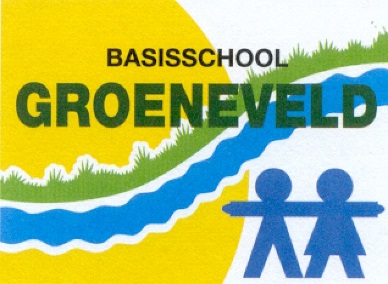 